Organic Chemistry Part IIIConsider the alkane shown in the model.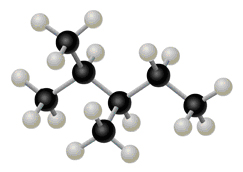 What is the molecular formula for the alkane shown in the model? Express your answer as a chemical formula.Name the alkane shown in the model. Express your answer as the IUPAC name. Draw the structure of the cycloalkane 1,4-dimethylcyclohexane. Name each alkane.CH 3 − C | C H 3 H−CH 3 Spell out the full name of the compound.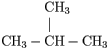 CH 3 − C | C H 3 H−CH 2 − C | C H 3 H−CH 2 −CH 3 Spell out the full name of the compound.CH 3 − C | C | C H 3 − H 3 C | C | C H 2 −CH 3 −CH 2 −CH 3 H 3 Spell out the full name of the compound.CH 3 − C | C | C H 3 H 2 H−CH 2 − C | C H− H 3 C | C | C H 3 H 2 H−CH 2 −CH 2 −CH 3 Spell out the full name of the compound.